Complete this form and upload it into the Plan of Study – Part I available in your Grad Rebel Gateway student portal. Once submitted, the form will route electronically for signatures. Upon approval by the Graduate College, a final copy of the form will be emailed to your Rebelmail account.Refer to the 2020-21 Graduate Catalog for degree requirements:https://catalog.unlv.edu/preview_program.php?catoid=31&poid=9374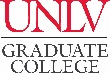 PLAN OF STUDY - Part IIDOCTOR OF PHILOSOPHY – NursingPost-MSN-Nursing Education Accelerated Degree Track2020-21CatalogCOURSE REQUIREMENTSCore Courses - 33 CreditsCore Courses - 33 CreditsCore Courses - 33 CreditsCore Courses - 33 CreditsCore Courses - 33 CreditsCore Courses - 33 CreditsCore Courses - 33 CreditsCore Courses - 33 CreditsCOURSE(Prefix & #)CREDITSGRADE (if completed)TERM(Taken/anticipated)SUBSTITUTION/TRANSFER (if applicable)SUBSTITUTION/TRANSFER (if applicable)SUBSTITUTION/TRANSFER (if applicable)SUBSTITUTION/TRANSFER (if applicable)COURSE(Prefix & #)CREDITSGRADE (if completed)TERM(Taken/anticipated)COURSECREDITSGRADEINSTITUTIONNURS 748NURS 770NURS 771NURS 772NURS 775NURS 776NURS 779NURS 780NURS 781NURS 785NURS 789Nursing Education Courses  - 5 CreditsNursing Education Courses  - 5 CreditsNursing Education Courses  - 5 CreditsNursing Education Courses  - 5 CreditsNursing Education Courses  - 5 CreditsNursing Education Courses  - 5 CreditsNursing Education Courses  - 5 CreditsNursing Education Courses  - 5 CreditsCOURSE(Prefix & #)CREDITSGRADE (if completed)TERM(Taken/anticipated)SUBSTITUTION/TRANSFER (if applicable)SUBSTITUTION/TRANSFER (if applicable)SUBSTITUTION/TRANSFER (if applicable)SUBSTITUTION/TRANSFER (if applicable)COURSE(Prefix & #)CREDITSGRADE (if completed)TERM(Taken/anticipated)COURSECREDITSGRADEINSTITUTIONNURS 774NURS 790NURS 791Dissertation - 12 CreditsDissertation - 12 CreditsDissertation - 12 CreditsDissertation - 12 CreditsDissertation - 12 CreditsDissertation - 12 CreditsDissertation - 12 CreditsDissertation - 12 CreditsDissertation - 12 CreditsDissertation - 12 CreditsDissertation - 12 CreditsCOURSE(Prefix & #)COURSE(Prefix & #)CREDITSCREDITSGRADE (if completed)TERM(Taken/anticipated)SUBSTITUTION/TRANSFER (if applicable)SUBSTITUTION/TRANSFER (if applicable)SUBSTITUTION/TRANSFER (if applicable)SUBSTITUTION/TRANSFER (if applicable)SUBSTITUTION/TRANSFER (if applicable)COURSE(Prefix & #)COURSE(Prefix & #)CREDITSCREDITSGRADE (if completed)TERM(Taken/anticipated)COURSECREDITSGRADEINSTITUTIONINSTITUTIONNURS 797NURS 797TOTAL CREDITS* Minimum credits required for graduation = 50* Minimum credits required for graduation = 50* Minimum credits required for graduation = 50* Minimum credits required for graduation = 50* Minimum credits required for graduation = 50* Minimum credits required for graduation = 50* Minimum credits required for graduation = 50GRADUATION POLICIESA minimum of 50 percent of the degree program must be 700-level courses excluding thesis, dissertation, or professional/scholarly paper. Individual departments may require more than the Graduate College minimum.Courses used to fulfill requirements for one degree may not be used toward another degree. A candidate for an advanced degree or graduate certificate must have a minimum Graduate Program Grade Point Average of 3.00 to be eligible to graduate or receive the certificate.Refer to the Thesis and Dissertation Format and Submission Guidelines webpage for a breakdown of requirements.Refer to the Graduate Catalog for all Academic, Transfer Credit, and program-related policies and requirements.